Guide to completing a Water and Wastewater Continuity of Supply & Recovery Plan watercorporation.com.auThis ‘Guide to Completing a Water and Wastewater Continuity of Supply & Recovery Plan’ contains general advice on planning for a water or wastewater interruption and a complete overview with details on each question asked in the Water and Wastewater Continuity of Supply & Recovery Plan template.Copies of the latest version of this guide and the template can be downloaded from watercorporation.com.au/prepare.Sign up for water supply alerts and stay in the know about outages impacting your water supply: watercorporation.com.au/supplyalerts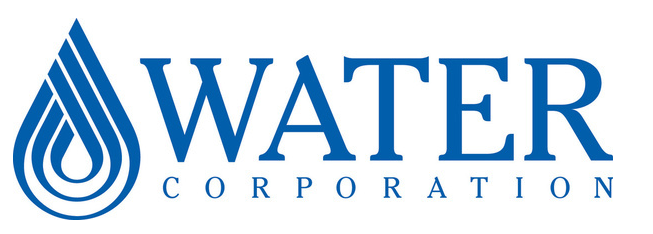 How to use this guideFollow these steps to Download the ‘Water and Wastewater Continuity of Supply & Recovery Plan Template’ from watercorporation.com.au/prepare.Refer to the [italicised text] for examples. The italicised text is there to help guide you by providing suggested content and you may want to consider. It is based on a fictional business and you should delete it prior to inputting your own details. Please note: If a question does not apply to your circumstances it can be ignored and deleted.Look out for the handy tips in the breakout boxes as they provide examples of how to complete the tables and advice on where to find further information. 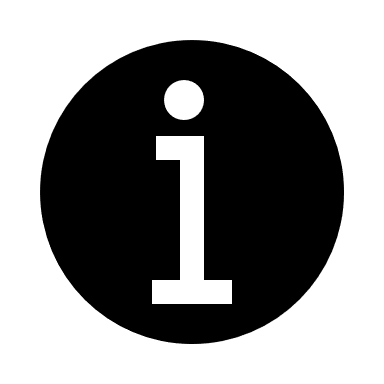 The information regarding Continuity Strategies is general in nature. You should consider whether the information is appropriate to your needs, and where appropriate, seek professional advice from a plumber of hydraulic consultant. [INSERT YOUR BUSINESS LOGO][Your Name] [Your Title] [Business Name][Main Business Address]ABN: [ABN]ACN: [ACN][Business Name]Water and Wastewater Continuity of Supply & Recovery Plan Prepared: [Date prepared]Revision historyCommunication strategyTable of ContentsThe Continuity Plan	3Water Use Profile	3Asset Overview	4Onsite Storage	4Minimum Operating Requirements	4Risk & Hazard Register	5Critical business area analysis	5Continuity Strategies	6The Action Plan	9Emergency contacts	9	9Outage procedure instructions	9The Recovery	10Business impact assessment	10Recovery Awareness	10Claiming flooding insurance	11More information	11Supporting documentation	12Appendices	12The Continuity PlanHow much water does your business use?Understanding your water use profile is the first step to building a Continuity of Supply Plan. It will help you determine how much water you need to source if you wish to continue operating your business during an outage and will help you calculate costs for each option.To populate the table below in your template, copy the water use information from the back of your Water Corporation bill.  If you don’t receive a bill, ask you landlord for an estimate of your water usage. Table 1: Your business water useWater Use ProfileUsing the TOTAL volume of water figure in Table 1, determine your category of water use based on the guide in Table 2.  Consider this category when reviewing the Continuity Strategies section.For example, using the data from the table above, 21,613kL is considered ‘very high’.Note: 1000 litres is equivalent to 1 kilolitre (1 kL) Table 2: Water use categoryAsset Overview Knowing where your water meter is located is useful during an outage, as you may need to access the meter to connect a water tanker or isolate it to protect your internal plumbing.   Identify the location of your water meter/s and record the meter number written on the meter casing.  Table 3: Asset location 				Onsite Storage	 Having water stored on your property will reduce the impact of an outage on your business and may enable to continue operating without interruption.  Using the table below, list any water or wastewater storage available. This may include waste/water tanks, or bottled water kept on site. Table 4: onsite storage detailsMinimum Operating Requirements Knowing the minimum amount of water your business needs to operate each day may help you manage during periods of interrupted or reduced supply. Some sites may have the ability to restrict water supply to business-critical areas only, and isolate areas that are less critical, such as garden irrigation.Table 5: Minimum water requirementsHazard Register List any known safety hazards which may be encountered around the water or wastewater services. Table 6: Risk and Hazard registerCritical business area analysisIdentify the critical areas of your business that require water (e.g. mechanical, plumbing, hair/eye wash basins, hygiene stations and fire protection systems) and any protection strategies. Table 7: Critical water using areasContinuity Strategies The information below outlines some options for how water and/or wastewater flows may be able to be maintained at the property. However, not all options will be appropriate or relevant for all sites, further research may be required to determine the costs and options that are suitable for your site. Water Supply Continuity Options Table 8 provides examples of what you could implement based on how much water your business uses and the impact of an unplanned outage on your business activities. Refer to the guide in Table 2 to determine if your business water use is considered low, medium, or high. Not all options may be relevant or appropriate for your business activities and should be reviewed based on the level of risk and investment required as determined by you.Table 8: Example water continuity strategies based on volume of water use and impact of an outage on business activities. Table 9 provides further detail on the water continuity options for you to consider. You can cut and paste these directly into the template document and add your own ideas to ensure they are suited your business needs.  Table 9: Considerations for water continuity optionsWastewater Supply Continuity Options The Wastewater Supply Continuity Options are listed based on ease of implementation, from simple to complex. Option 1 will be suitable for businesses that produce only domestic (bathroom) wastewater. Option 2 is complex and may require investment in infrastructure to be viable.SimpleHire port-a-loo: This is useful for prolonged outages where notification is provided. Complex Hire a company to tanker wastewater from the property and dispose of it safely. Further advice is required from a tanking company to determine if this is a viable option based on wastewater volumes and quality, and access to a sewer connection point.Table : Wastewater Supply Continuity OptionsThe Action PlanEmergency contacts[List your local emergency services numbers and any additional contacts you will need to contact in the event of a water or wastewater interruption (e.g. water carting company, bottled water supplier.]Outage procedure instructions ReportIf you have mains water or wastewater overflowing anywhere on or near your property or any damage is being caused call 13 13 75 immediately. This line is attended 24 hours a day, 7 days a week.Activate contingency planIdentify the appropriate Continuity Strategy you will use and activate it. CommunicationsConsider informing customers, suppliers or anyone attending your site about the interruption. Water Corporation may be able to provide a time estimate for services to be restored.Check watercorporation.com.au/Outages-and-works to check the status of the outage. The RecoveryBusiness impact assessment[Based on your assessment of the damage to your business, complete the table below (in order of severity) or attach your own impact assessment to the back of your plan.]Recovery Awareness Discoloured waterOnce the water is restored, it may be discoloured or cloudy. This is due to the repairs which may have stirred up sediment, causing it to become suspended in the water. The sediment makes the water look discoloured, but it is harmless, and the water is safe to use.To clear the sediment, run a garden tap closest to your water meter for 2 minutes and see if this clears the discolouration. If the water doesn’t clear please contact us on 13 13 75 and we will respond within 2 hours, usually by flushing the water mains in your area.Repair works Be aware of areas where repairs have been made or that may have temporary reinstatements in place. There may be traffic management in place to manage the impact on your business and it is important to take care to ensure the safety of all those attending your site.Claiming flooding insurance If you would like to claim flooding on insurance, we recommend that you contact your insurance company as soon as possible, as they will be able to advise you on the best process to follow to recover any loss or damage. We will refund any insurance excess amounts and we will also consider any uninsured losses.Your own insurance company will not normally need to establish liability before proceeding with your claim. We would have to establish liability which may be a lengthy process, particularly if a third party is involved.Most insurance companies will normally replace or settle on a new for old basis. We will work with you to obtain reasonable recompense for the damage caused.If your insurance company is confident that we are liable, they may choose to counter claim us at a later date.For more information visit watercorporation.com.au/Help-and-advice/Water-issues/Wastewater/Mains-water-and-wastewater-floodingMore informationVisit watercorporation.com.au/prepare for more tips on preparing for an outage.  Supporting documentationAppendicesAttached is my supporting documentation in relation to this Emergency management & recovery plan. The attached documents include:[List all of your attachments here. These may include copies of your floor plan, detailed emergency procedures, impact and market assessments and financial documents.]Version NumberChanges madePerson responsibleDate updated[e.g. Version 1.0][Description of changes made and what prompted the changes][e.g. C. Jones][Day/Month/Year]Manager/staffType of communicationPerson responsibleFrequency[e.g. CEO][E.g. Presentation, email][e.g. C. Jones][e.g. Monthly and after each change][e.g. CEO][E.g. Presentation, email][e.g. C. Jones][e.g. Monthly and after each change][e.g. CEO][E.g. Presentation, email][e.g. C. Jones][e.g. Monthly and after each change]PeriodReading (numbers on dial of meters)Volume of water usedReading DateDays in Reading PeriodAverage Daily Water Use14351144623/08/20196621.9 kL28149379824/10/20196261.2 kL311508343119/12/20195661.2 kL417416583620/02/20206392.6 kL522679528123/04/20206285.2 kL624500182118/06/20205632.5 kLTOTALNA21,613 kLNA36559.1 KLWater use volume per yearCategory of use0 – 2000 kLLow2000 – 10,000 kLMedium10,000 – 20,000 kLHigh20,000 kL +Very HighWater Meter numberLocation[Found on the face of the water meter, usually a combination of numbers and letters.][Describe where the meter is located, using roads or physical landmarks.]e.g.  CK14006999e.g. Meter is in a green box, on the right-hand side of the driveway on May Street, across from house number 24. Onsite Storage TypeAvailability, location, duration, size[e.g. Water tank][e.g. 25 kilolitre tank located next to boundary fence on the north side of the property. Sufficient supply for 8 hours.]Minimum Daily UsageMinimum flow rate[Enter minimum volume of water use per day][Enter minimum flow rate in litres per minute.]17 kL per day36 litres / minuteRisk or HazardDescription & Potential Mitigation[E.g. Meter pit][E.g. Meter located in deep pit – excavation required to allow replacement. ][e.g. heavy traffic/carpark/driveway.][e.g. meter located in heavy traffic area, traffic management required to enable works to be undertaken.][e.g. heavy pit lid][e.g. the lid on the meter pit is made from heavy metal, ergonomic lifting required to prevent injury.]RankCritical business areasImpact if failedProtection strategies[Description of processes, tools, or business areas that cannot function without water or wastewater services].[Describe the potential impact on your business if this critical area fails.][Describe any systems in place to protect critical areas of your business.]1[e.g. Eyewash stations][Site cannot operate without eye basins].[Backup supplies of saline eyewash are stored in the administration room. [2[e.g. Cooling towers][Building air conditioning system will not work without water, can operate for 4 hours before building needs to be evacuated.] [Cooling towers will automatically shutdown after 3 hours of no water supply to prevent overheating.]3[e.g. fire protection system][Immediate closure of site].[Fire water tank storage on roof.]Water use volumeWater use volumeWater use volumeLow Water UseMedium Water UseHigh Water useOutage ImpactLow Tap water storageMaintain a supply of bottled water on your premisesHire a water carterOutage ImpactMedium Maintain a supply of bottled water on your premisesInstall a water tankInstall a ‘back up’ connection pointOutage ImpactHigh Install a water tankHire a water carterAlternate scheme connectionOptionDescriptionRequirements / ConsiderationsCost (if relevant)1[e.g. Tap water storage][Fill water bottles or sinks with tap water.]2[e.g. Maintain a supply of bottled water on your premises.][If purchasing bottled water, document the required quantities, closest purchasing location and specify how much prior notice is needed to obtain the required quantities.]3[e.g. Install a water tank][Considerations include the space required for installation of a tank, plumbing required to connect to the mains, and whether it will also be used to collect rainwater. Refer to the Australian Drinking Water Guidelines for advice about treatment and safe storage of water.]4[e.g. Hire a water carter][A water cartage business may be able to tanker water to your property to maintain a supply of water. They will determine if there is a suitable point for the tanker to connect to your internal plumbing and it is safe to so.]5[e.g. Install a ‘back up’ connection point] [If there is no suitable connection point for a water carter, consider engaging a plumber to install a permanent back-up connection point with a camlock fitting attachment.   A camlock fitting, also called a cam and groove coupling, is used to connect two hoses and or pipes together, allowing the water to flow from water carter into the internal plumbing of your business.]6[e.g. Alternate scheme connection][Request Water Corporation to install of a new water meter connection to your property from an alternate water main. This may reduce the chances of a water supply interruption however it cannot be guaranteed.  This option is usually only available in built up areas such as the CBD, or where the property is street facing on more than one boundary (i.e. a corner lot). This option will require significant investment due to the requirement to pay infrastructure contributions (headworks charges) and ongoing service and usage charges.]OptionDescriptionRequirementsCost (if relevant)1[e.g. hire port-a-loos][Contact details for port-a-loo supplier]2[e.g. hire a company to tanker wastewater][Contact details for wastewater carter company]Physical space for a wastewater carter to safely access your property.Organisation NameContact PersonJob TitlePhone numberWater Corporation Faults and Emergencies phone line13 13 75Water CorporationFaults and Emergencies websitewatercorporation.com.au/Outages-and-works[Plumber][e.g. water carting company][e.g. bottled water supplier]RankDamageImpact to businessSeverityActionRecovery stepsResources neededActioned byEstimated date of completion1[List any damage to buildings, assets, stock, documents or surrounding area/community.][Describe any direct or indirect impacts the damage will have on your business' critical functions.][High, Medium, Low.][Repair, replace, rebuild.][List the steps needed to recover the damage.][List the resources needed to recover including any cost estimates, service providers, employees, building materials.][Assign someone to each task.][Due date for completion.]e.g.Filter in water pump is damaged due to debris in the water supply from the burstWater flow has decreased.HighReplace water filterEngage plumber to purchase and install filter.~$1000JohnMarch 2021